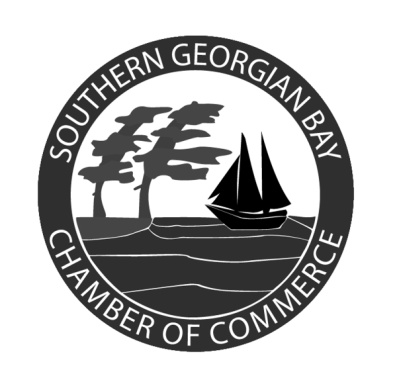 Southern Georgian Bay 2018 Visitor & Business Directory: A Community Resource Publication(Representing the Towns of Midland and Penetanguishene and the Townships of Tay and Tiny)If you would like to receive copies of the Southern Georgian Bay 2017 Visitor & Business Directory to distribute from your business, please complete this form and fax it to 705-526-1744 or email info@sgbchamber.ca. Organization: _______________________________________________________________Contact Name: ______________________________________________________________Complete Mailing Address:Tel: _________________________      Quantity (1 box = 75 guides): __________________Thank you for displaying the publication at your location and for supporting the local businesses and advertisers.